Quadratics – let’s break it down					6.2-6.3 Part 2Look at the table – what kind is it?       									Graph it over here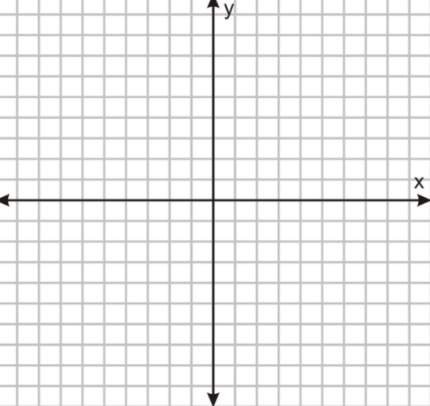 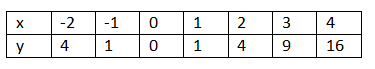 What shape is this similar to? We call these ______________________**Here are what parabolas have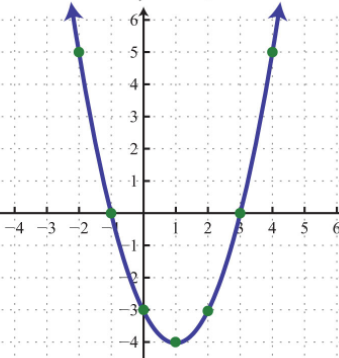 Quadratics will always have an exponent of _______________If it’s a 2 it’s a U!*Quadratics are always _________________ and are always _______________________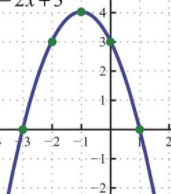 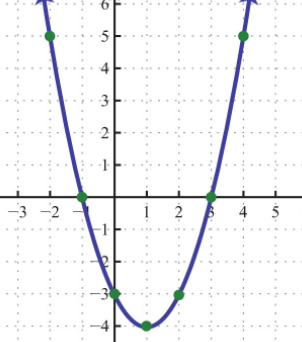 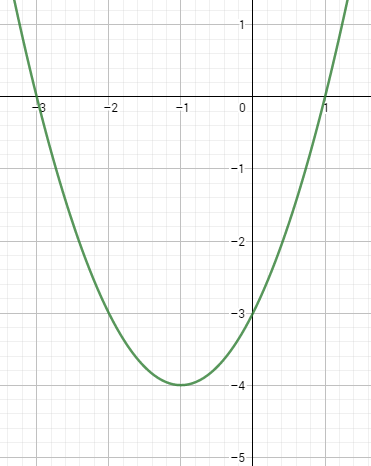 What do you notice about the graph vs. the function? 